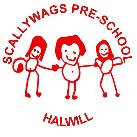 SCALLYWAGS PRE-SCHOOL, HALWILLFUNDING AND FEES AGREEMENT(including Notice Period)This document refers to the procedures and obligations concerning payment of fees and funding entitlements. Please also see our “Information about Funding and Paying for Childcare” leaflet which describes the different types of funding and how to check eligibility/apply.Overview Parents will be responsible for paying for their child’s place at Scallywags unless:The child is eligible for Universal Entitlement Early Years Education Funding (15 hours) and there is enough funding entitlement to cover the hours bookedThe child is eligible for Extended Entitlement Early Years Education Funding (30 hours) (evidence of entitlement to be shown to the Administrator)The child is eligible for Two Year Old Funding and there is enough funding entitlement to cover the hours booked (evidence of entitlement to be shown to the Administrator)Bookings are taken on a half-termly basis (it is possible for children to start part way through the half term, subject to availability). When children first start, parents will be asked on the Child Registration Form which sessions they would like to book. Subsequently, midway through each half term, Scallywags Pre-School will ask parents to confirm the sessions they wish their child to attend during the following half term. (Please see our Admissions Policy for further details about sessions and how spaces are allocated.)It is not possible to change the booked sessions until the following half term. (Exceptional circumstances will be considered by the Pre-School Leader and/or Management Committee.)Parents are asked to ensure their child attends regularly and to inform Scallywags if their child is unable to attend for any reason (Absence Slip available by the signing-in register or on request.)Scallywags will issue an invoice each half term for the sessions booked. All booked sessions must be paid for, or funding claimed if entitled, even if the child is absent (eg due to holidays or illness). Scallywags Pre-School still needs to pay costs such as staffing, insurances, memberships and hall hire. Exceptional circumstances will be considered on an individual basis.Entitlement to Early Years Education Funding will not start until Scallywags Pre-School have been shown evidence of the child’s date of birth. Scallywags Pre-School reserves the right to seek reimbursement of fees from the parent/carer if they have provided false information in relation to funding entitlement.The funding rate and our hourly chargeable rate do not cover all the costs associated with running a session. We rely on fundraising, grants and donations to make up the shortfall and ask all families to support with this.Fees for Unfunded SessionsScallywags Pre-School charges an hourly rate for sessions (or part sessions) which are not covered by funding. Please ask for details of the current hourly rate. Universal (15 hours) Early Years FundingAll children are automatically entitled to 15 hours free childcare (Early Years Education Funding) from the term after their 3rd birthday, until they start school.Scallywags will apply for funding on the family’s behalf.Extended Entitlement (30 Hour) FundingSome families with children in receipt of Universal (15 hour) funding qualify for additional funding, totalling 30 hours per week. Subject to opening hours and availability, it is possible to use all 30 hours funding with Scallywags Pre-School.Eligibility criteria applies. It is the parent/carer’s responsibility to check whether they are entitled to 30 hours Extended Entitlement Funding at www.childcarechoices.gov.uk. This should be done during the term before the funding is to be claimed. If the family is eligible for Extended Entitlement (30 hours) funding they must provide the Scallywags Administrator with evidence of the 30 hours code (eg a screen shot or email), together with National Insurance Number(s) and Date(s) of Birth of one or both parents, so that the code can be registered with Devon County Council. Scallywags will not be able to claim 30 hours funding until this information has been provided and registered with Devon County Council. This needs to be done during the term prior to when the funding is to be claimed.Parents/carers must reconfirm their eligibility (via their Government Gateway account) when prompted by HMRC every 3 months. If this is not done, eligibility will lapse and the parent/carer will become responsible for paying for sessions not covered by 15 hours funding (subject to any Grace Period).Two Year Old FundingSome families are eligible for Two Year Old Funding. Following a review in the Summer term 2021, a new process has been introduced for the Autumn Term 2021.No more Golden or Purple tickets will be sent to parents, however there will still be some of these tickets from previous mailouts in circulation.NEW – Parents on the Department of Work and Pensions list will be sent an invitation asking them to check their eligibility on the Citizens Portal.Parents that are not on the DWP list that DCC already hold information about and who they know are eligible, will be sent confirmation of their eligibility from noreply@devon.gov.uk. Parents must show this message to Scallywags as proof of eligibility. They will need to take a copy for their recordsParents/carers can check eligibility, even if they do not receive notification of entitlement, if they think they may be eligible by checking on the Citizens Portal The parent/carer must provide evidence of eligibility before the funding can be claimed.If a child is entitled to Two Year Old Funding, this will start from the date specified on the notification of entitlement, or from the term after the child turns two (details of terms are shown on page 2).  (Note: children can start attending Scallywags from their 2nd birthday)There is a new webpage for parents about Two Year Old Funding https://www.devon.gov.uk/educationandfamilies/earlyyears-and-childcare/childcare/2-year-old-fundingInvoices/Funding ClaimInvoices (issued half termly) will state how many hours funding will be claimed. The parent/carer should speak with the Administrator if they do not agree with this figure or have any queries.  Moving to Scallywags from another ProviderIf a child has moved to Scallywags from another childcare provider, and that provider is continuing to claim funding under a notice period, Scallywags Pre-School may charge for the child’s place for up to 4 weeks after the start date. Scallywags will discuss this with the parent/carer before issuing an invoice, after checking if the former childcare provider is still claiming funding.Using funding with more than one ProviderFunding can be split between more than one childcare provider (not more than 2 in one day).The parent/carer must inform Scallywags if the child attends another provider and if they are claiming funding.Scallywags Administrator will discuss the child’s funding claim with the other provider(s) to ensure that there is no overclaim (as set out in the agreement between Devon County Council and childcare providers). Absence/SicknessScallywags can claim funding for up to two weeks (ten days) of absence per academic year (eg due to holiday or sickness).If a child is absent for more than two weeks, Scallywags reserves the right to charge the family for the hours which the child was due to attend. Scallywags would discuss the options with the parent/carer. The parent/carer could possibly use some of their remaining funding entitlement instead of paying fees (this would result in the child having less available funded hours to attend during the remainder of the academic year).Early Years Pupil PremiumEarly years providers can get extra money to enhance the education they provide to support children’s development, learning and care.  For more information on the Early Years Pupil Premium please see: devon.cc/the-early-years-pupil-premium or speak to our Administrator.Parents/carers are asked to provide their full name(s), date(s) of birth and National Insurance Number(s) so that eligibility can be checked by Devon County Council. Special Educational Needs/Disability Living AllowanceThere may be additional funding available if your child has extra needs. If your child is in receipt of Disability Living Allowance, or you wish to discuss any additional help your child might need whilst at Scallywags, please speak with the Pre-School Leader or Administrator. Notification of Leaving/Notice PeriodParents are requested to give at least four weeks’ notice of an intention to leave Scallywags Pre-School. Scallywags Pre-School reserves the right to charge for sessions which are cancelled with less than four weeks’ notice. Exceptional circumstances will be considered by the Pre-School Leader and/or Management Committee. Under our agreement with Devon County Council, if a child leaves Scallywags Pre-School with less than four week’s notice, we are entitled to continue claiming funding (if the child is eligible) for up to 4 weeks after the child has left. This could result in there being insufficient funding for a new childcare provider to also claim. The parent/carer would be advised to discuss this with both Scallywags Pre-School and the new provider to avoid unexpected charges being incurred.   How we handle personal information relating to you and your childYour personal data is being used by Scallywags Pre-School for the purposes of providing childcare services and fulfilling our contractual agreement, including claiming early years funding from Devon County Council.   We undertake to ensure your personal data will only be used in accordance with our Privacy Notice which can be accessed on our website or on request from the Pre-School Leader or Administrator.The information provided will be shared with Devon County Council (DCC) who may share it with the Department for Education, Department for Work and Pensions, neighbouring Local Authorities and Her Majesty’s Revenue and Customs to confirm your child’s eligibility and enable Scallywags Pre-School to claim early years funding on behalf of your child.  For more details read Devon County Councils Privacy NoticeThe Child Registration Form refers to this Funding and Fees Agreement and asks the parent/carer to confirm that they have read this document and understand their obligations. Please speak to us if you have any questions.To receive funding duringthe following terms:Your child needs to be3 years old BEFORE:Spring Term (1 January – 31 March)1 JanuarySummer Term (1 April – 31 August)1 AprilAutumn Term (1 September – 31 December)1 September